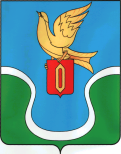 Городская Дума муниципального образования«Городское поселение «Город Ермолино»Боровского района Калужской областиРЕШЕНИЕ«18» ноября 2021 года		город Ермолино				 № 87О направление средств бюджета муниципального образования «Городское поселение «Город Ермолино» на погашение задолженности за газ	На основании Федерального закона от 06.10.2003 N 131-ФЗ "Об общих принципах организации местного самоуправления в Российской Федерации", руководствуясь Уставом муниципального образования «Городского поселения «Город Ермолино», Городская Дума муниципального образования «Городское поселение «Город Ермолино»РЕШИЛА:1. Выделить из бюджета муниципального образования «Городское поселение «Город Ермолино» средства на погашение задолженности МУП «Ермолинские тепловые сети» перед ООО «Газпром межрегионгаз Калуга» за поставленный газ в сумме 3 000 000,00 руб. (Три миллиона рублей 00 копеек).2. Администрации муниципального образования «Городское поселение «Город Ермолино» вынести вопрос об изменении Решения Городской Думы муниципального образования "Городское поселение "Город Ермолино" от 23.12.2020 № 27 «О бюджете муниципального образования «Городское поселение «Город Ермолино» на 2021 год и на плановый период 2022 и 2023 годов»: на ближайшее заседание Городской Думы.3. Настоящее Решение вступает в силу с момента принятия и подлежит публикации  в газете «Уголок России» и размещению на официальном сайте администрации МО «Городское поселение «Г. Ермолино» в сети Интернет adminermolino.ru.Глава муниципального образования«Городское поселение «Город Ермолино» 		                         	Е.А. Самокрутова